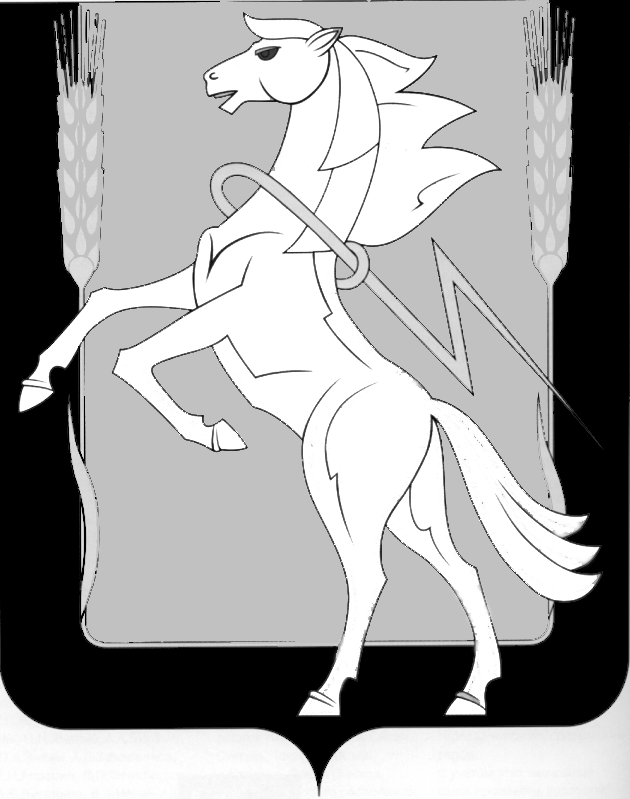 СОБРАНИЕ ДЕПУТАТОВ СОСНОВСКОГОМУНИЦИПАЛЬНОГО РАЙОНАПЯТОГО СОЗЫВАРЕШЕНИЕ от «19» декабря 2018 года № 516 О внесении изменений и дополнений в Положение «О порядке перечисления муниципальными унитарными предприятиями в бюджет Сосновского муниципального районачасти прибыли, оставшейся после уплаты налогов и иных обязательных платежей»,утвержденное Решением Собрания депутатов Сосновского муниципального района от 16.11.2005 г. № 123     Заслушав доклад заместителя Главы района, Председателя Комитета по управлению имуществом и земельным отношениям администрации Сосновского муниципального района Плюсковой Н.Н., руководствуясь Федеральным законом от 06.10.2003 г. №131 – ФЗ «Об общих принципах организации местного самоуправления в Российской Федерации», в соответствии с абзацем 1, 7 статьи 42, абзацем 1,5 статьи 62 Бюджетного кодекса Российской Федерации, статьей 295 Гражданского кодекса Российской Федерации, Собрание депутатов Сосновского муниципального района  пятого созыва, РЕШАЕТ:    1. Внести в Положение «О порядке перечисления муниципальными предприятиями в бюджет Сосновского муниципального района части прибыли, оставшейся после уплаты налогов и иных обязательных платежей», утвержденное Решением Собрания депутатов Сосновского муниципального района от 16.11.2005 г. №123, следующие изменения и дополнения: 1) Пункт 1 Положения читать в следующей редакции:«Настоящее Положение о порядке перечисления муниципальным унитарным предприятием в бюджет Сосновского муниципального района части прибыли, оставшейся после уплаты налогов и иных обязательных платежей»;2) Пункт 9 Положения дополнить формой отчетности следующего содержания:3) Пункт 10 Положения читать в следующей редакции:«За нарушение сроков внесения части прибыли в бюджет       Сосновского муниципального района применяются финансовые санкции в виде взыскания пени. Пеня за каждый день просрочки определяется в процентах от неуплаченной суммы платежа, определенной в соответствии с настоящим Положением. Процентная ставка пени принимается равной 1/300 ставки рефинансирования Центрального банка Российской Федерации на день просрочки платежа».    2. Направить данное Решение Главе Сосновского муниципального района для подписания и опубликования.   3. Опубликовать данное Решение в информационном бюллетене «Сосновская Нива» и на сайте органов местного самоуправления Сосновского муниципального района (www.chelsosna.ru).    4. Настоящее Решение вступает в силу со дня его официального опубликования.Глава  Сосновского                                                   Председатель Собраниямуниципального района                                             депутатов Сосновского                                                                                    муниципального района___________Е.Г. Ваганов                                      __________Г.М. ШихалеваВыручка от реализацииСумма чистой прибылиУстановленный процент отчислений в бюджет районаПодлежит перечислениюПеречислено№ платежного поручения123456